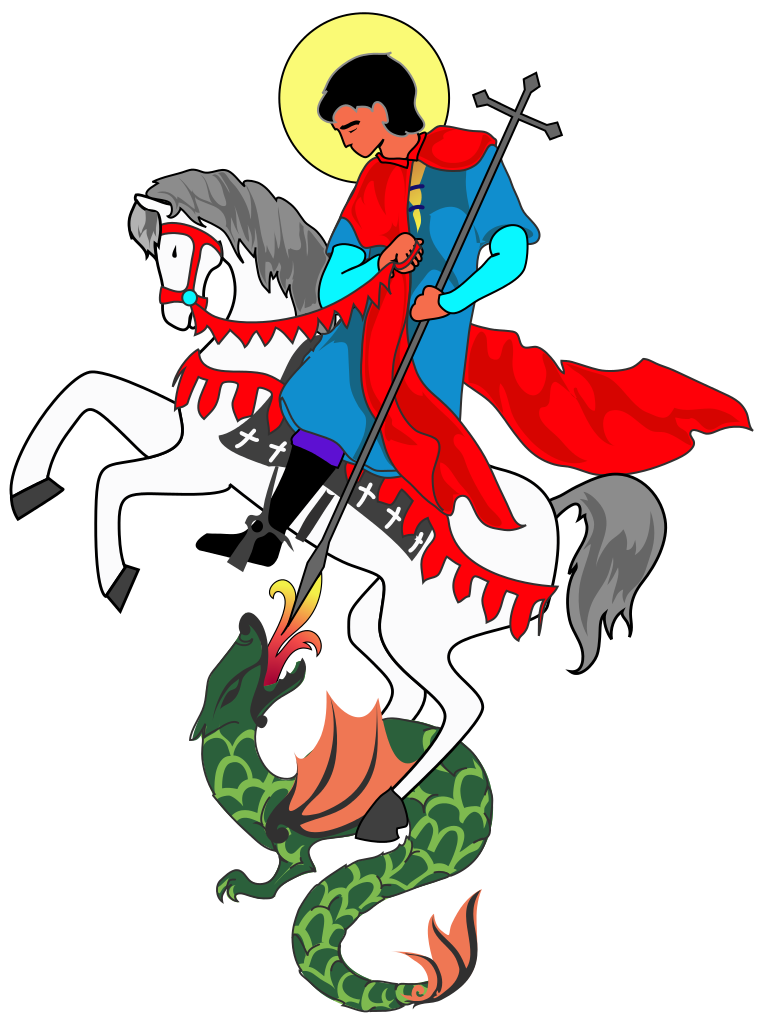 Dear Parents,Please can you help me prep a game for Scouts in advance of next troop meeting…I want to run a treasure hunt during the online meeting.  Can you cut out and sellotape these clues around your house ready for the troop night – you may need to write in locations in the “___________” areas to be more specific.Start with the last clue and work backwards. Place the last Red clue number 24 [Return to Computer], under the sofa cushion.  Then place clue 23 [Under Sofa Cushions], under the kitchen bin.  Carry on working backwards so that the previous clue point to where the next clue is located.  Once you have placed clue number 2 [On the Shampoo bottle] under the kitchen sink. You are done!  I will give the first clue live on air on Thursday night to start the mad treasure hunt around your house (There is no need for you to use the first clue – I will give them that).The scouts will need to collect the clues and arrange the picture back infront of the zoom meeting.  Whoever tells me the what the picture is first, wins.I will leave you to do the sneaky bit and hide up the clues so they are unaware of their impending challenge.Much appreciated and good luck at being sneaky.Under kitchen sinkOn plant pot in _________ (room)On BanisterBehind main TV in houseOn shampoo bottleInside airing cupboardNext to ice cream in the freezerUnder kitchen binIn vegetable draw in fridgeIn _______’s coat pocketBehind knife blockUnder sofa cushionsUnder KettleOn Bookshelf in _______’s(room)On lamp by _______’s favourite chairReturn to ComputerUnder ________’s bedIn _______’s school shoesOn cereal box(Spare)Behind printerBehind mirror in _______’s(room)On _________ (location) Toilet(Spare)Behind _________ (description)pictureOn baked bean tinUnder chair in Kitchen(Spare)